Opdracht: werken met digitale tool - buffermengselInleidingOm aan deze opdracht te kunnen beginnen open je eerst volgende link of scan de QR-code:http://billvining.com/mmlib_sims/#gen_16_2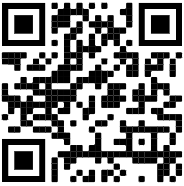 Effect van buffers op de pH 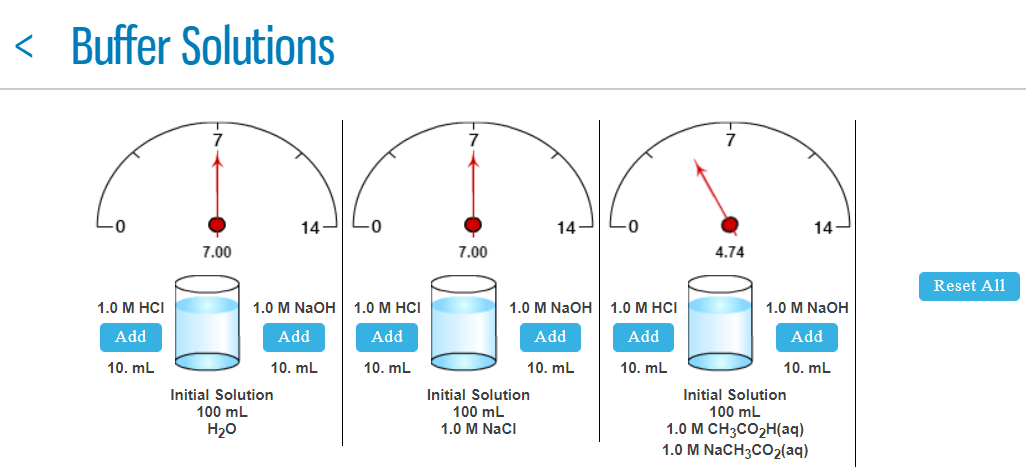 Situatie 1 - BeginwaardenWaaruit bestaat de initiële oplossing in het eerste geval?_____ ml ______We willen nu HCl, wat een zuur / base is (doorstreep wat niet past), en / NaOH, wat een zuur / base is (doorstreep wat niet past),  toevoegen aan ons originele oplossing.Beginwaarde ph oplossing: ________Wil je nu 1,0 M van HCl of NaOH toe aan de oplossing door op de    knop te duwen bij HCl.  Vervolgens lees je de pH-waarde van de oplossing af onder de rode pijl.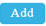 Toevoegen Van HCLNa één maal 1 molair HCl toegevoegd te hebben bedraagt de Ph-waarde van de oplossing: ________Na een tweede keer 1 molair toe te voegen bedraagt de Ph-waarde van de oplossing: ________Na de derde keer HCl toe te voegen bedraagt de Ph-waarde van de oplossing: ________Je merkt op dat je nu geen stof meer kan toevoegen aan de oplossing, we gaan dus de tool resetten. Dit doe je door de  knop in te drukken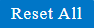 Toevoegen Van NaOHNa één maal 1 molair NaOH toegevoegd te hebben bedraagt de Ph-waarde van de oplossing: ______Na een tweede keer 1 molair toe te voegen bedraagt de Ph-waarde van de oplossing: _______Na de derde keer NaOH toe te voegen bedraagt de Ph-waarde van de oplossing: ________Situatie 2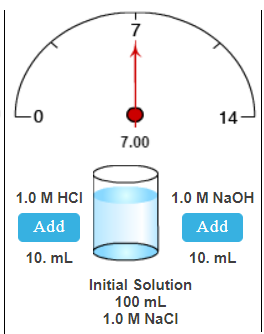 Waaruit bestaat de initiële oplossing in het tweede geval?_____ml oplossing bestaande uit:____ M _____Beginwaarde ph oplossing: ______Wil je nu 1,0 M van HCl of NaOH toe aan de oplossing door op de    knop te duwen bij HCl.  Vervolgens lees je de pH-waarde van de oplossing af onder de rode pijl.Toevoegen Van HCLNa één maal 1 molair HCl toegevoegd te hebben bedraagt de Ph-waarde van de oplossing: ________Na een tweede keer 1 molair toe te voegen bedraagt de Ph-waarde van de oplossing: ________Na de derde keer HCl toe te voegen bedraagt de Ph-waarde van de oplossing: ________Je merkt op dat je nu geen stof meer kan toevoegen aan de oplossing, we gaan dus de tool resetten. Dit doe je door de  knop in te drukkenToevoegen Van NaOHNa één maal 1 molair NaOH toegevoegd te hebben bedraagt de Ph-waarde van de oplossing: ______Na een tweede keer 1 molair toe te voegen bedraagt de Ph-waarde van de oplossing: ________Na de derde keer NaOH toe te voegen bedraagt de Ph-waarde van de oplossing: ________Situatie 3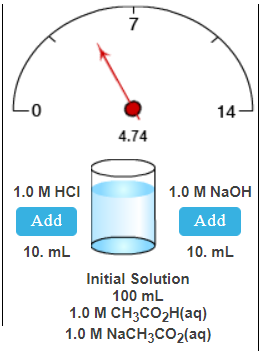 Waaruit bestaat de initiële oplossing in het tweede geval?_______ ml oplossing bestaande uit:_______  M   _______________(___________)_______  M   _______________(___________)Beginwaarde ph oplossing: _______Wil je nu 1,0 M van HCl of NaOH toe aan de oplossing door op de    knop te duwen bij HCl.  Vervolgens lees je de pH-waarde van de oplossing af onder de rode pijl.Toevoegen Van HCLNa één maal 1 molair HCl toegevoegd te hebben bedraagt de Ph-waarde van de oplossing: ______Na een tweede keer 1 molair toe te voegen bedraagt de Ph-waarde van de oplossing: ______Na de derde keer HCl toe te voegen bedraagt de Ph-waarde van de oplossing: ______Je merkt op dat je nu geen stof meer kan toevoegen aan de oplossing, we gaan dus de tool resetten. Dit doe je door de  knop in te drukkenToevoegen Van NaOHNa één maal 1 molair NaOH toegevoegd te hebben bedraagt de Ph-waarde van de oplossing: ______Na een tweede keer 1 molair toe te voegen bedraagt de Ph-waarde van de oplossing: ______Na de derde keer NaOH toe te voegen bedraagt de Ph-waarde van de oplossing: ______ReflecterenWanneer we gaan kijken naar de waardes voor het toevoegen van HCl en NaOH, bij situatie 1 in vergelijking met situatie 2:
Wanneer we de pH-waarde bij situatie 1 vergelijken met een overeenkomstige toegevoegde hoeveelheid dan zien we dat deze ____________________ is.Vul in onderstaande tabel voor het toevoegen van HCl, bij verschil duidt je het verschil met de vorige meting aan:Vergelijk de verschillen het verschil in situatie 1 met situatie 2, het verschil bij situatie 1 is hoger / lager (schrap wat niet past) dan bij situatie 2 wanneer we HCl toevoegen. Vul in onderstaande tabel voor het toevoegen NaOH, bij verschil duidt je het verschil met de vorige meting aan:Vergelijk de verschillen het verschil in situatie 1 met situatie 2, het verschil bij situatie 1 is hoger / lager (schrap wat niet past) dan bij situatie 2 wanneer we NaOH toevoegen. Theoretisch de pH-waarde bepalenDe pH-waarde kan ook theoretisch bekomen worden. Om de pH te achterhalen na het toevoegen van een sterk zuur (HCl in dit geval) aan een buffermengsel doe je aan de hand van volgende formule: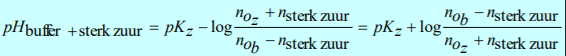 Om de pH te achterhalen na het toevoegen van een sterke base (NaOH in dit geval) aan een buffermengsel doe je aan de hand van volgende formule: 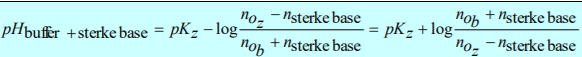 Bereken nu zelf eens door gebruik te maken van de correcte formule de bekomen pH-waarde:Na het toevoegen van 10ml HCl (1 mol/l) aan het buffermengsel:Na het toevoegen van 30 ml NaOH (1 mol/l) aan het buffermengsel:VerklaringHet mengsel in situatie 2 zorgt er dus voor dat de pH-waarde minder varieert door het toevoegen van een sterk zuur of sterke base, dit noemen we bufferen. Het mengsel dat dus zorgt voor het bufferen noemen we het buffermengsel.De oplossing in situatie 2 heeft duidelijk geen invloed op de verandering van de pH-waarde, NaCl is bij gevolg geen buffermengsel.Hcl (M)Situatie 1Situatie 2  0123NaOH (M)Situatie 1Situatie 20123Hcl (M)Situatie 1Verschil situatie 1Situatie 2Verschil situatie 20123NaOH (M)Situatie 1Verschil situatie 1Situatie 2Verschil situatie 20123